Załącznik nr 2 do umowySIM - wygląd i wymiary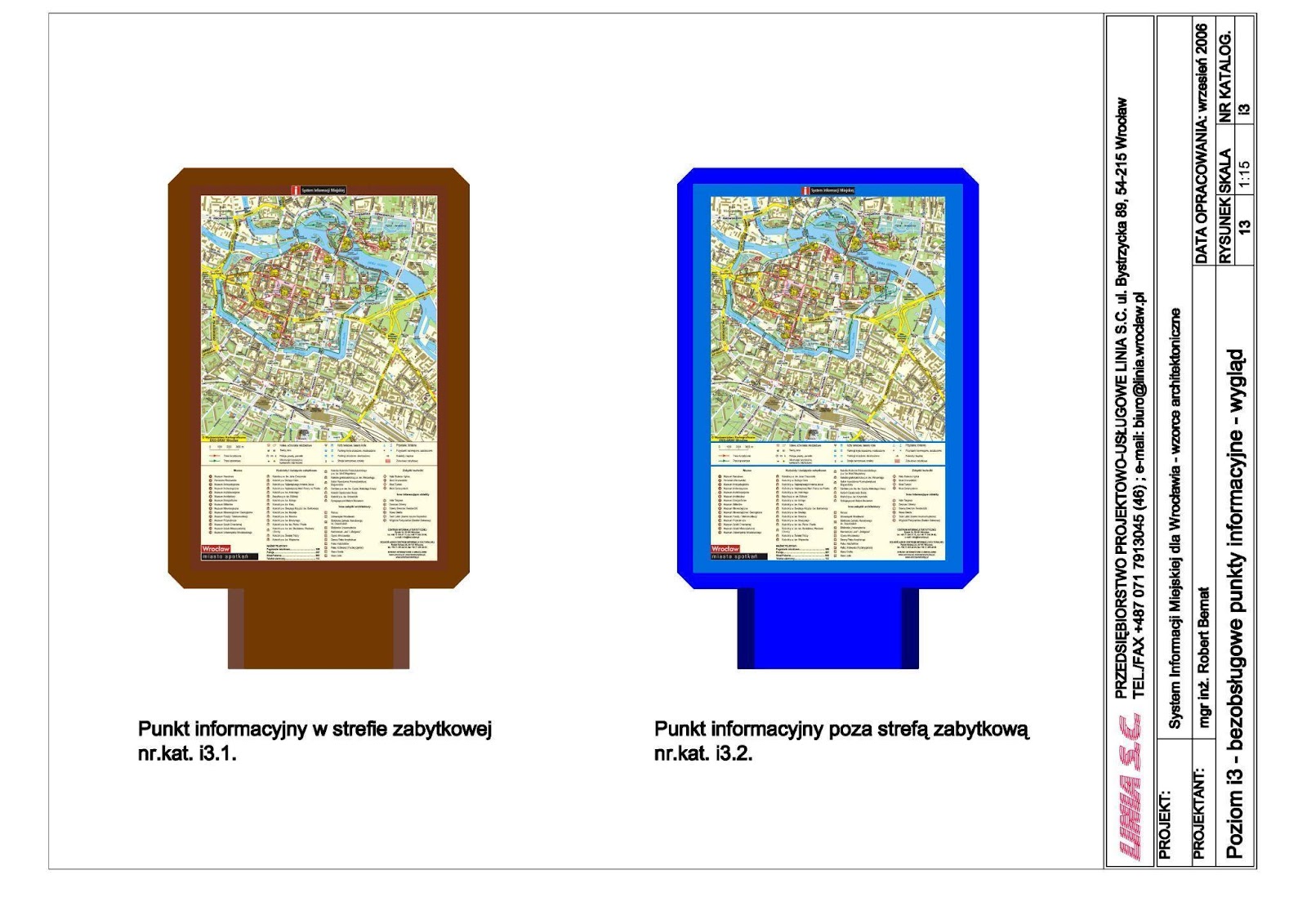 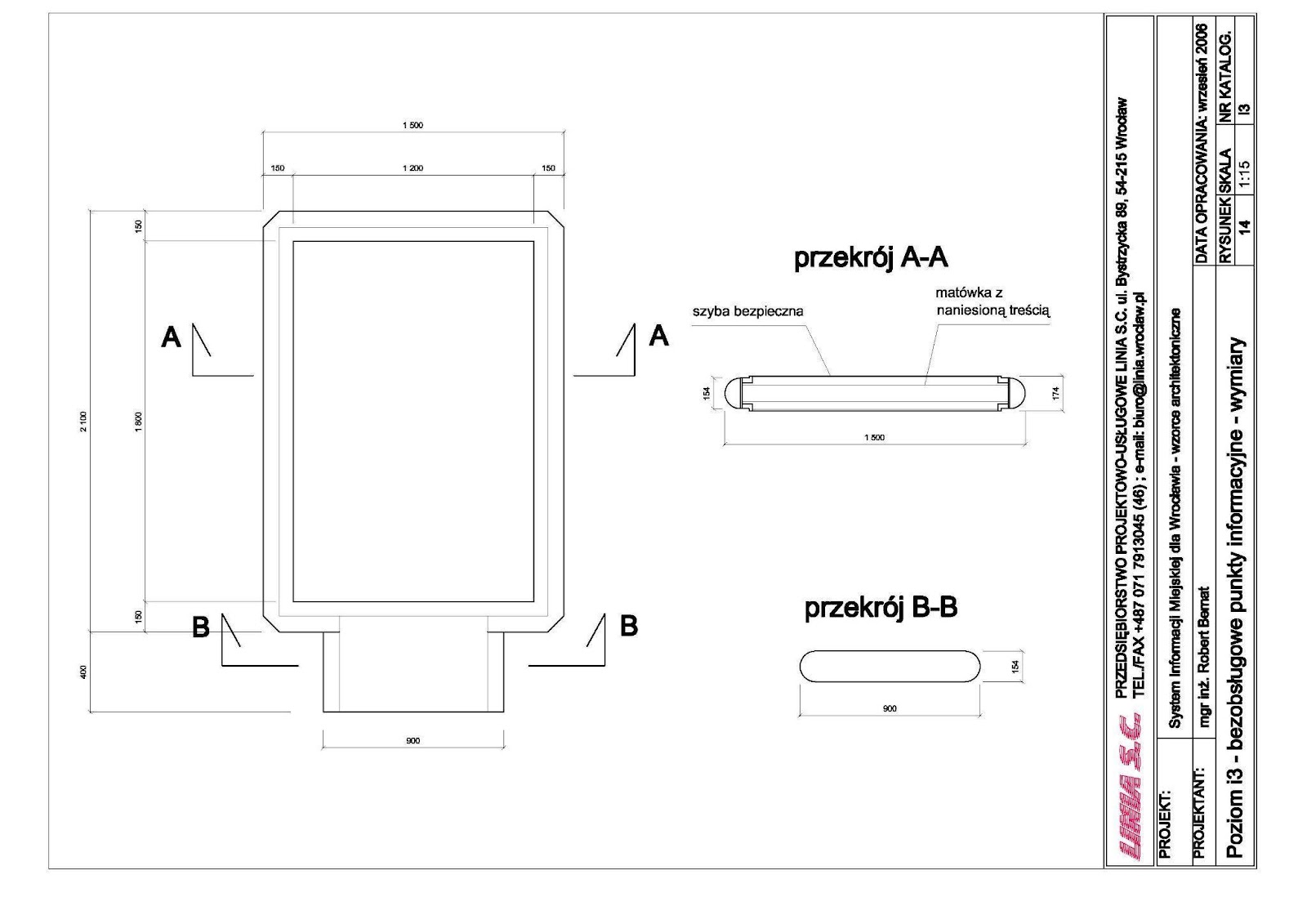 